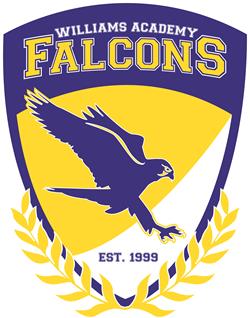 AgendaBoard of Directors’ MeetingMarjorie Williams AcademyWayne Densch Education Building Conference RoomJune 3, 2016 at 1:00Call to Order: 1:10For Action Items:Approve: 2016-2017 School Calendar – Motion: Williams; Second: Royster – all approvedApprove: Title I Application 2016-2017 – Motion: Williams; Second: Royster – all approvedApprove: Proposed Budget for 2016-2017 – Motion Royster; Second: Williams – all approvedApprove: Budget Resolution – Motion: Williams; Second Williams – all approvedApprove: New Hires – Motion: Williams; Second Williams – all approvedFor Information Items:UpdatesNew positions for hireHigh school mathHigh school social studiesACT Increase 6% (2016) 4% (2015)  6.5% (2014)ACT Prep classTeacher facilitatedTitle I grant – due June 30, 2015 - planning allotment ($TBA) SRSA grant (approx.. $5,000)Open Enrollment – June 15 – July 15, 2016 (Lottery July 16)Graduation – June 4, 2016 at 1:30 – Diplomas to be signed after meetingInitiativesDaily 5 workshop – 6 teachers attended (May 21-22)Summer Enrichment Literacy Program K-5 – Mebane foundationContinue updating the library collection2016-2017 InitiativesMaintaining, sustaining and perfecting the 2014-2015 initiativesTracking studentsCollege Prep process and procedures – planners, tours, etc.Improved communication and coordinator efforts with stake holdersFormative AssessmentTeam teaching and loopingEnrollment – 116 studentsPublic Input - noneAdjourn: 2:17Charter School Information:Charter School Homepage http://www.ncpublicschools.org/charterschools/Governance Board Training Opportunities http://www.ncpublicschools.org/charterschools/training/governance/		NCEES Training for Principal evaluationsMission Statement: The mission of Williams Academy is to offer a stable, emotionally supportive, educational environment for children with a goal of empowering each child to achieve his or her real academic and social potential.Vision: The vision of Williams Academy is to become a model school for academic achievement.BELIEFS:Academic growth of all students is the priority of the schoolStudents learn best in an environment that promotes student active engagement using a variety of strategies that accommodate diverse learning styles and intellectual levelsHealthy, safe, orderly and caring environments promote student learningParent, community, and school collaboration are vital to the success of school’s missionStudents will develop a respect and responsibility for community through active participation in service oriented opportunitiesOpportunities and exposure to experiences beyond the school will influence students towards setting positive goals for futureOn-going and meaningful professional development is crucial to teacher growth and ability       to provide quality instruction.
